SADHIK,​ B.Com, MBA.,(Residing at UAE)	     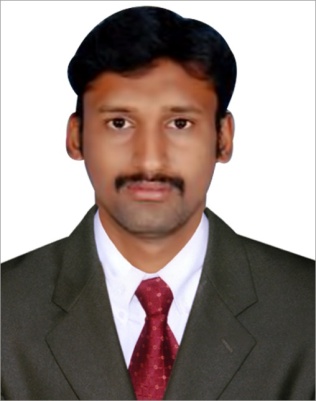 E-mail-  SADHIK.374498@2freemail.com Total Experience - 3 years                                                                        				___________________________________________________________________________Objective: ​Seeking a challenging position in your esteemed organization where my technical liaison and coordination skills can be effectively utilized to improve operations and contribute to the company’s growth.Personal Skills:Good verbal and written communication skillsAbility to work hardAbility to build motivationCreative & self-confidentPositive approach thinkingWORK EXPERIENCE:Company: Faham International FZE, Jebel Ali, Dubai, UAEExperience: From 03rd Oct 2015 – 03rd May 2017.Project Organizing.Administration.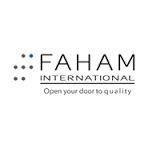 Invoice Preparation, Orders issue for Production.Weekly Production Reports & Supervising.Conduct Weekly Meeting about Production.Arrange Shipments.Stock Report Maintain.Job Designation: Accountant cum Administration In Charge.Company: ​Kartik Homes Construction Company​.ChennaiExperience: From 08​th​Aug 2014 – 12​th​Sep 2015.➢ Managing Accounts.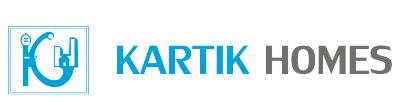 Supervising & Motivate Employees to do Work Efficiently.Job Designation: Accountant & Supervising.Educational Qualification:Master of Business Administration at Indra Ganesan College of Engg in the year 2014 (CGPA -6.78%)Bachelor of Commerce​ at Jamal Mohammed College in the year 2012 (CGPA -6.10%)Passed Higher Secondary from Bishop Heber School, Trichy in 2009 (CGPA -68%)Passed SSLC from Bishop Heber School Trichy in the year 2007 (CGPA -68%)SOFT SKILLS:Basic in computers.Operating systems.MS-Office.Basis in Tally.,DECLARATION :The above mentioned information is true and correct to the best of my knowledge and belief. If I am selected and given a chance to serve in your esteemed organization, I shall prove my best and ability to the entire satisfaction of my superiors.Personal Details:Personal Details:Date Of Birth              : 24.06.1992Date Of Birth              : 24.06.1992Date Of Birth              : 24.06.1992SexSex: Male: MaleMarital StatusMarital Status: Single: SingleNationalityNationality: Indian: IndianLanguageLanguage: English & Tamil. Understanding Hindi: English & Tamil. Understanding HindiHobbiesHobbies: Listening Music, Football.: Listening Music, Football.Passport Details:Date of Issue: 12.08.2015Date of Expiry: 11.08.2025Place of Issue: Trichy.